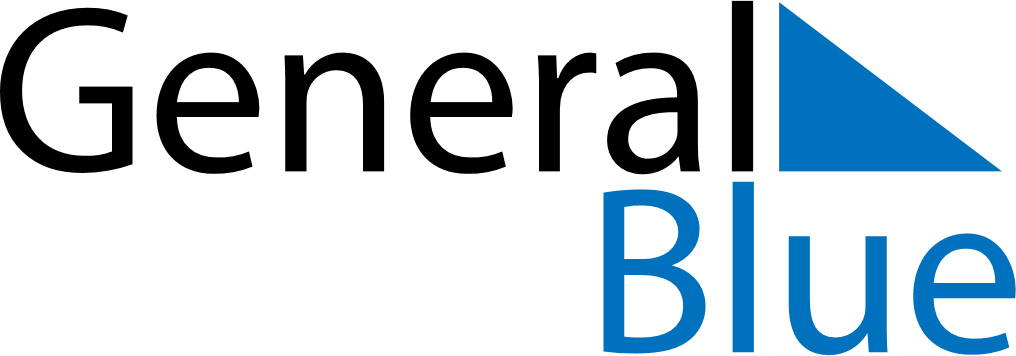 May 2024May 2024May 2024May 2024May 2024May 2024Sibbo, Uusimaa, FinlandSibbo, Uusimaa, FinlandSibbo, Uusimaa, FinlandSibbo, Uusimaa, FinlandSibbo, Uusimaa, FinlandSibbo, Uusimaa, FinlandSunday Monday Tuesday Wednesday Thursday Friday Saturday 1 2 3 4 Sunrise: 5:14 AM Sunset: 9:17 PM Daylight: 16 hours and 3 minutes. Sunrise: 5:11 AM Sunset: 9:20 PM Daylight: 16 hours and 9 minutes. Sunrise: 5:08 AM Sunset: 9:22 PM Daylight: 16 hours and 14 minutes. Sunrise: 5:05 AM Sunset: 9:25 PM Daylight: 16 hours and 19 minutes. 5 6 7 8 9 10 11 Sunrise: 5:03 AM Sunset: 9:28 PM Daylight: 16 hours and 24 minutes. Sunrise: 5:00 AM Sunset: 9:30 PM Daylight: 16 hours and 29 minutes. Sunrise: 4:57 AM Sunset: 9:33 PM Daylight: 16 hours and 35 minutes. Sunrise: 4:55 AM Sunset: 9:35 PM Daylight: 16 hours and 40 minutes. Sunrise: 4:52 AM Sunset: 9:38 PM Daylight: 16 hours and 45 minutes. Sunrise: 4:50 AM Sunset: 9:40 PM Daylight: 16 hours and 50 minutes. Sunrise: 4:47 AM Sunset: 9:43 PM Daylight: 16 hours and 55 minutes. 12 13 14 15 16 17 18 Sunrise: 4:45 AM Sunset: 9:45 PM Daylight: 17 hours and 0 minutes. Sunrise: 4:42 AM Sunset: 9:47 PM Daylight: 17 hours and 5 minutes. Sunrise: 4:40 AM Sunset: 9:50 PM Daylight: 17 hours and 10 minutes. Sunrise: 4:37 AM Sunset: 9:52 PM Daylight: 17 hours and 15 minutes. Sunrise: 4:35 AM Sunset: 9:55 PM Daylight: 17 hours and 19 minutes. Sunrise: 4:33 AM Sunset: 9:57 PM Daylight: 17 hours and 24 minutes. Sunrise: 4:30 AM Sunset: 9:59 PM Daylight: 17 hours and 29 minutes. 19 20 21 22 23 24 25 Sunrise: 4:28 AM Sunset: 10:02 PM Daylight: 17 hours and 33 minutes. Sunrise: 4:26 AM Sunset: 10:04 PM Daylight: 17 hours and 38 minutes. Sunrise: 4:24 AM Sunset: 10:06 PM Daylight: 17 hours and 42 minutes. Sunrise: 4:22 AM Sunset: 10:09 PM Daylight: 17 hours and 47 minutes. Sunrise: 4:20 AM Sunset: 10:11 PM Daylight: 17 hours and 51 minutes. Sunrise: 4:17 AM Sunset: 10:13 PM Daylight: 17 hours and 55 minutes. Sunrise: 4:16 AM Sunset: 10:15 PM Daylight: 17 hours and 59 minutes. 26 27 28 29 30 31 Sunrise: 4:14 AM Sunset: 10:17 PM Daylight: 18 hours and 3 minutes. Sunrise: 4:12 AM Sunset: 10:19 PM Daylight: 18 hours and 7 minutes. Sunrise: 4:10 AM Sunset: 10:21 PM Daylight: 18 hours and 11 minutes. Sunrise: 4:08 AM Sunset: 10:23 PM Daylight: 18 hours and 15 minutes. Sunrise: 4:07 AM Sunset: 10:25 PM Daylight: 18 hours and 18 minutes. Sunrise: 4:05 AM Sunset: 10:27 PM Daylight: 18 hours and 22 minutes. 